                                                   Guía de autoaprendizaje N°2 Inglés  1° Básico NAME:_....................................................... 1° Básico……….   DATE……………………Unit 1 : “In my classroom”A continuación se presentara el vocabulario a reforzar. First step: Los alumnos observaran cada imagen y reconocerán el vocabulario visto en clases, se agregaran nuevas palabras para ir ampliado el vocabulario. Observar cada imagen y repetir en voz alta con el estudiante. A través de realia (objetos tangibles de sus materiales escolares),  los estudiantes deberán identificar cada objeto y nombrarlo.Second step: Usando el “activity book” los alumnos con ayuda del apoderado deberán realizar la pag.8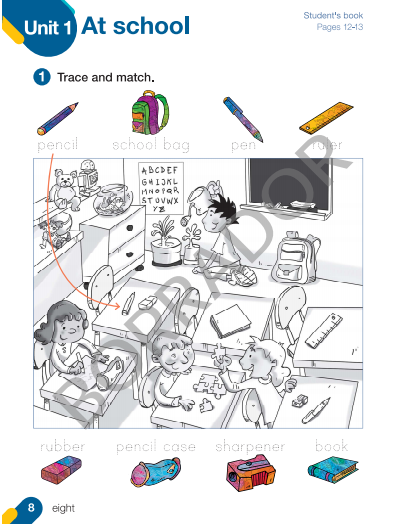 Después de practicar el vocabulario, los alumnos buscaran dentro de la imagen los objetos de la sala de clase y los unirán. La idea principal es siempre nombrar cada objeto e identificarlo para que quede visualmente presente en el estudiante. Posteriormente, los alumnos deben pintar cada objeto que encontraron. Third step: Los alumnos escucharan cada palabra y las representaran en un dibujo (Sin mirar lo previamente realizado). Finalmente, la idea es observar cuanto se pudo avanzar durante la actividad guiada. *Al finalizar la actividad siempre es necesario entregar algún refuerzo positivo. 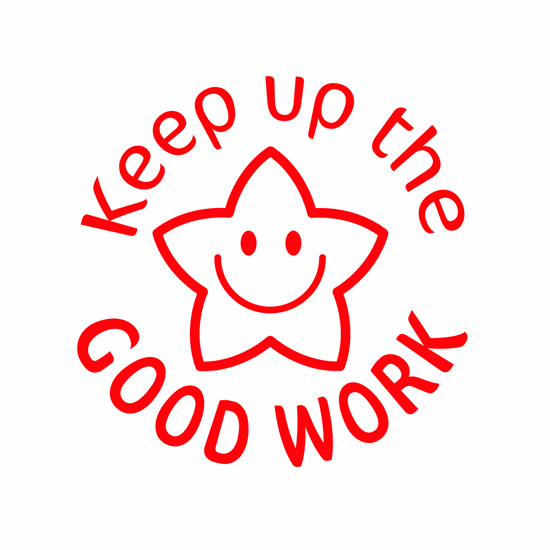  SCHOOL BAGNOTEBOOK   PENCILRULER SHARPENERPENCIL CASE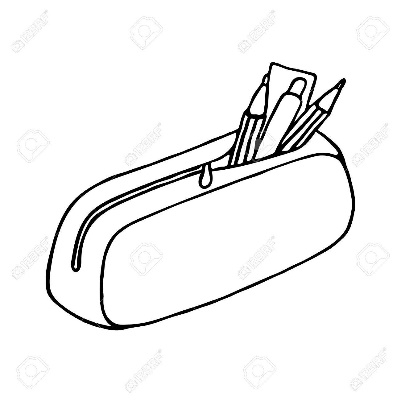 PENCILCASE RULER NOTEBOOK